АЛГЕБРА  7 классОБЩЕСТВОЗНАНИЕ  7 классБИОЛОГИЯ  7 классГЕОМЕТРИЯ 7 классАНГЛИЙСКИЙ ЯЗЫК 7 класс29 апреля 202029 апреля 202029 апреля 202029 апреля 2020ТЕМАПараграф в учебникеСсылка на видеоурокДомашнее задание(№ заданий, вопросы)Решение задач с помощью систем линейных уравнений§29https://youtu.be/uilR2rXl8N4https://youtu.be/AW6f42mIaqw№1079,108329 апреля 202029 апреля 202029 апреля 202029 апреля 2020ТЕМАПараграф в учебникеСсылка на видеоурокДомашнее задание(№ заданий, вопросы)Закон на страже природы§ 17https://youtu.be/iCHpdzPixmk § 17 прочитать. Отвечать на вопросы устно, один вопрос на выбор – письменно.29 апреля 202029 апреля 202029 апреля 202029 апреля 2020ТЕМАПараграф в учебникеСсылка на видеоурокДомашнее задание(№ заданий, вопросы)Царство Грибы. Инструктаж по ТБ. Лабораторная работа № 21 «Изучение строения плесневых грибов на примере мукора»Лабораторная работа № 22 «Строение плодовых тел шляпочных грибов (пластинчатых и трубчатых)»§ 50стр. 134-135https://resh.edu.ru/subject/lesson/2470/main/ Изучить теорию § 50 стр. 134-135. Выполнить тренировочные и контрольные задания с сайта (письменно) https://resh.edu.ru/subject/lesson/2470/main/ Выполнить лабораторные работы № 21 и 22. (Приложение)http://www.virtulab.net/index.php?option=com_content&view=article&id=147:2009-08-23-11-34-26&catid=42:7&Itemid=103  (виртуальная лабораторная работа – просмотреть только мукор)29 апреля 202029 апреля 202029 апреля 202029 апреля 2020ТЕМАПараграф в учебникеСсылка на видеоурокДомашнее задание(№ заданий, вопросы)Метод геометрических мест точек в задачах на построение§23https://youtu.be/0jSuhjhbcjghttps://youtu.be/OrAE2Iml9O8№ 630,632.29 апреля 202029 апреля 202029 апреля 202029 апреля 202029 апреля 2020ТЕМАПараграф в учебникеСсылка на видеоурокДомашнее задание(№ заданий, вопросы)В здоровом теле – здоровый дух.Жизнь без стрессов.Стр.96-971) Записать число Wednesday, the twenty-ninth  of AprilClass work. 2) Просмотреть видео урокhttps://resh.edu.ru/subject/lesson/2743/start/3) Записать в словарь.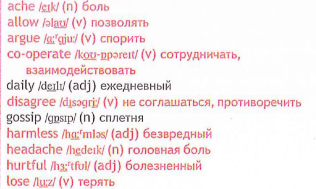 4) Упр. 1 письменно (ниже)HomeworkEx., p.1) Упр. 2, 3 письменно (ниже)1. Fill in the gaps using the words in ex. 2, p. 96 SB.I always feel nervous when I ________ _______ with my friends.Helen cannot go for a walk today as she has ______ _______ _____________ . When I am 25 I will ___________ a cool birthday _____________.Have you ever __________ anything ___________? – Yes, I have. It was my i-phone.I find _____________ ________________ the most stressful for a teenager when you have to make new friends and be on the same page with new teachers.2.  Use the words to make up sentences.Nick/ time/ has/ no/ enough/ sit/ to/ around.always/ are/ my/ and/ brother/ I/ fighting/ silly/ about/ things.spreading/ they/ all/ are/ kinds/ about/ of/ rumours/ her.like/ people/ gossip/ to.is/ management/ time/ answer/ the.3. Translate the sentence from Russian into English using the words in bold at p. 96, ex. 3, SB.Иногда полезно отдохнуть и ничего не делать.Когда люди ссорятся – кто-то всегда остается виноватым.Важно планировать время и отделять необходимое от желаемого.Многие люди любят сплетничать.Учись взаимодействовать.1. Fill in the gaps using the words in ex. 2, p. 96 SB.I always feel nervous when I ________ _______ with my friends.Helen cannot go for a walk today as she has ______ _______ _____________ . When I am 25 I will ___________ a cool birthday _____________.Have you ever __________ anything ___________? – Yes, I have. It was my i-phone.I find _____________ ________________ the most stressful for a teenager when you have to make new friends and be on the same page with new teachers.2.  Use the words to make up sentences.Nick/ time/ has/ no/ enough/ sit/ to/ around.always/ are/ my/ and/ brother/ I/ fighting/ silly/ about/ things.spreading/ they/ all/ are/ kinds/ about/ of/ rumours/ her.like/ people/ gossip/ to.is/ management/ time/ answer/ the.3. Translate the sentence from Russian into English using the words in bold at p. 96, ex. 3, SB.Иногда полезно отдохнуть и ничего не делать.Когда люди ссорятся – кто-то всегда остается виноватым.Важно планировать время и отделять необходимое от желаемого.Многие люди любят сплетничать.Учись взаимодействовать.1. Fill in the gaps using the words in ex. 2, p. 96 SB.I always feel nervous when I ________ _______ with my friends.Helen cannot go for a walk today as she has ______ _______ _____________ . When I am 25 I will ___________ a cool birthday _____________.Have you ever __________ anything ___________? – Yes, I have. It was my i-phone.I find _____________ ________________ the most stressful for a teenager when you have to make new friends and be on the same page with new teachers.2.  Use the words to make up sentences.Nick/ time/ has/ no/ enough/ sit/ to/ around.always/ are/ my/ and/ brother/ I/ fighting/ silly/ about/ things.spreading/ they/ all/ are/ kinds/ about/ of/ rumours/ her.like/ people/ gossip/ to.is/ management/ time/ answer/ the.3. Translate the sentence from Russian into English using the words in bold at p. 96, ex. 3, SB.Иногда полезно отдохнуть и ничего не делать.Когда люди ссорятся – кто-то всегда остается виноватым.Важно планировать время и отделять необходимое от желаемого.Многие люди любят сплетничать.Учись взаимодействовать.1. Fill in the gaps using the words in ex. 2, p. 96 SB.I always feel nervous when I ________ _______ with my friends.Helen cannot go for a walk today as she has ______ _______ _____________ . When I am 25 I will ___________ a cool birthday _____________.Have you ever __________ anything ___________? – Yes, I have. It was my i-phone.I find _____________ ________________ the most stressful for a teenager when you have to make new friends and be on the same page with new teachers.2.  Use the words to make up sentences.Nick/ time/ has/ no/ enough/ sit/ to/ around.always/ are/ my/ and/ brother/ I/ fighting/ silly/ about/ things.spreading/ they/ all/ are/ kinds/ about/ of/ rumours/ her.like/ people/ gossip/ to.is/ management/ time/ answer/ the.3. Translate the sentence from Russian into English using the words in bold at p. 96, ex. 3, SB.Иногда полезно отдохнуть и ничего не делать.Когда люди ссорятся – кто-то всегда остается виноватым.Важно планировать время и отделять необходимое от желаемого.Многие люди любят сплетничать.Учись взаимодействовать.1. Fill in the gaps using the words in ex. 2, p. 96 SB.I always feel nervous when I ________ _______ with my friends.Helen cannot go for a walk today as she has ______ _______ _____________ . When I am 25 I will ___________ a cool birthday _____________.Have you ever __________ anything ___________? – Yes, I have. It was my i-phone.I find _____________ ________________ the most stressful for a teenager when you have to make new friends and be on the same page with new teachers.2.  Use the words to make up sentences.Nick/ time/ has/ no/ enough/ sit/ to/ around.always/ are/ my/ and/ brother/ I/ fighting/ silly/ about/ things.spreading/ they/ all/ are/ kinds/ about/ of/ rumours/ her.like/ people/ gossip/ to.is/ management/ time/ answer/ the.3. Translate the sentence from Russian into English using the words in bold at p. 96, ex. 3, SB.Иногда полезно отдохнуть и ничего не делать.Когда люди ссорятся – кто-то всегда остается виноватым.Важно планировать время и отделять необходимое от желаемого.Многие люди любят сплетничать.Учись взаимодействовать.